Adagio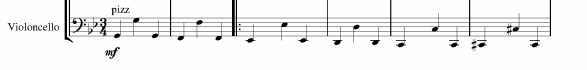 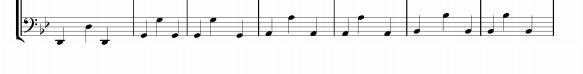 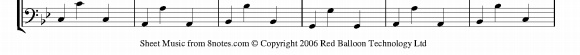 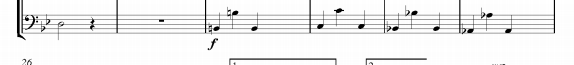 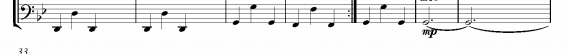 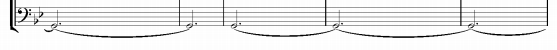 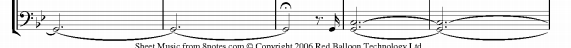 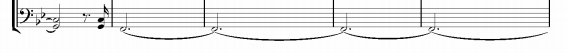 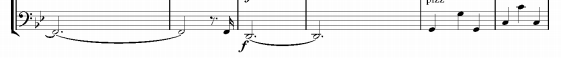 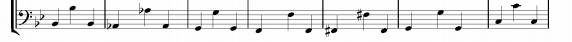 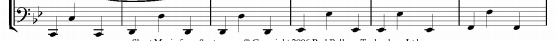 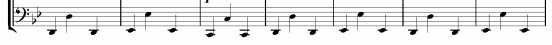 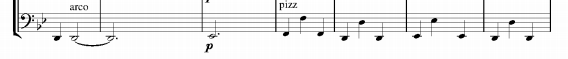 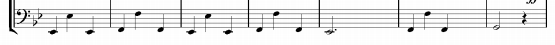 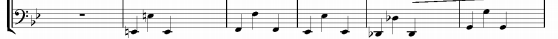 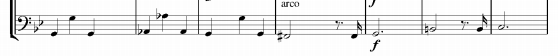 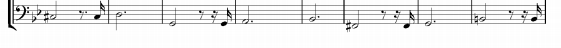 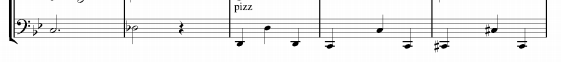 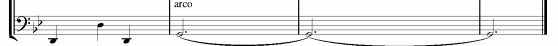 